Дата проведения: 5 марта 2015 года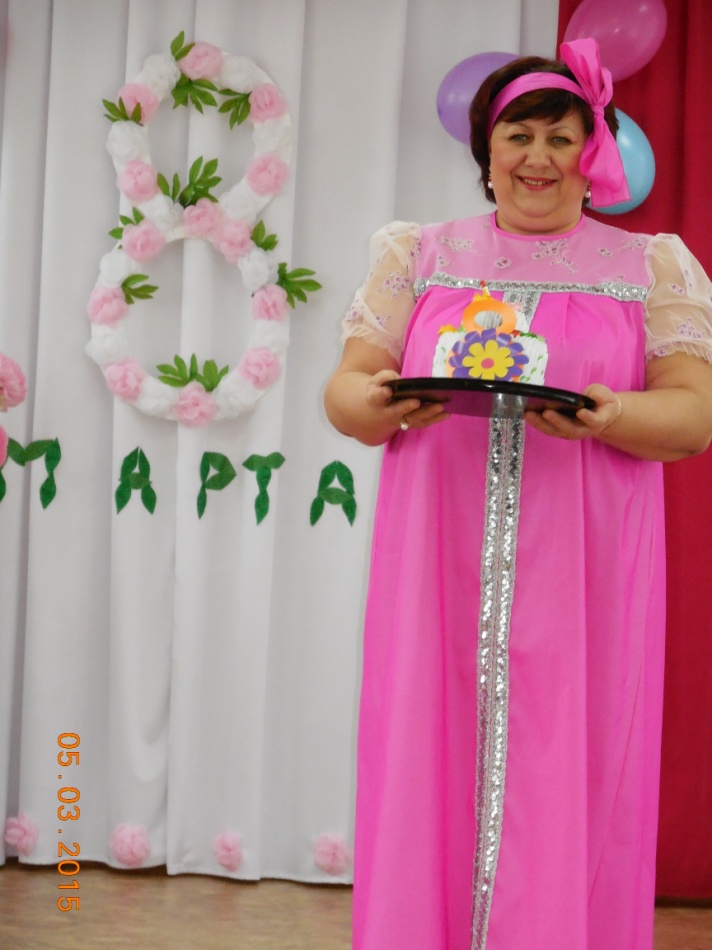 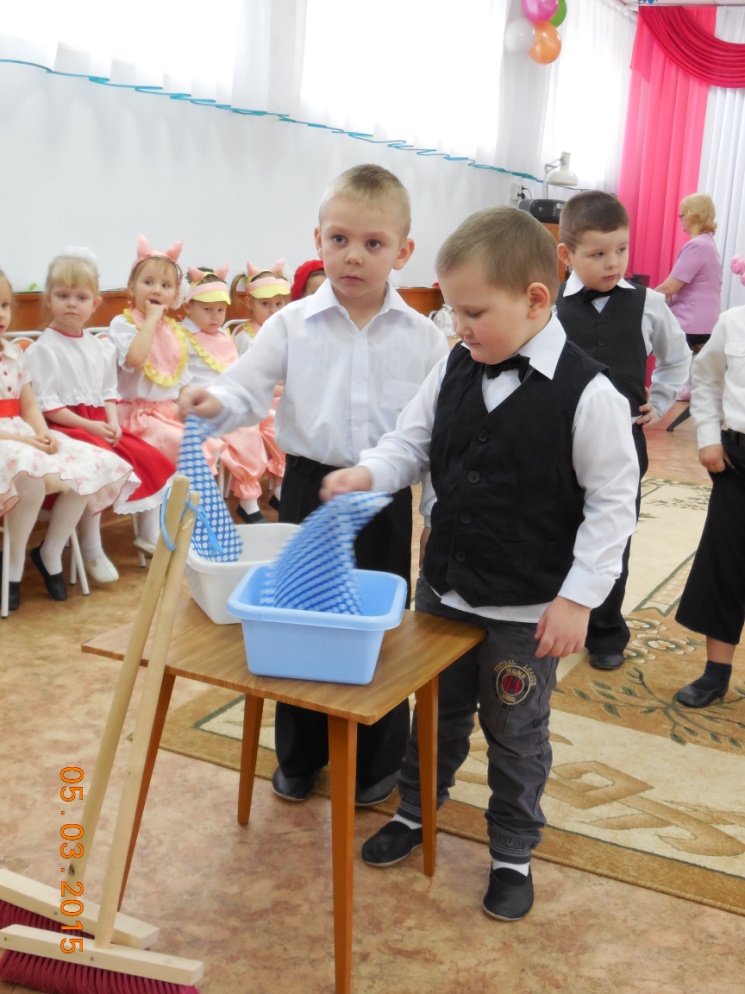 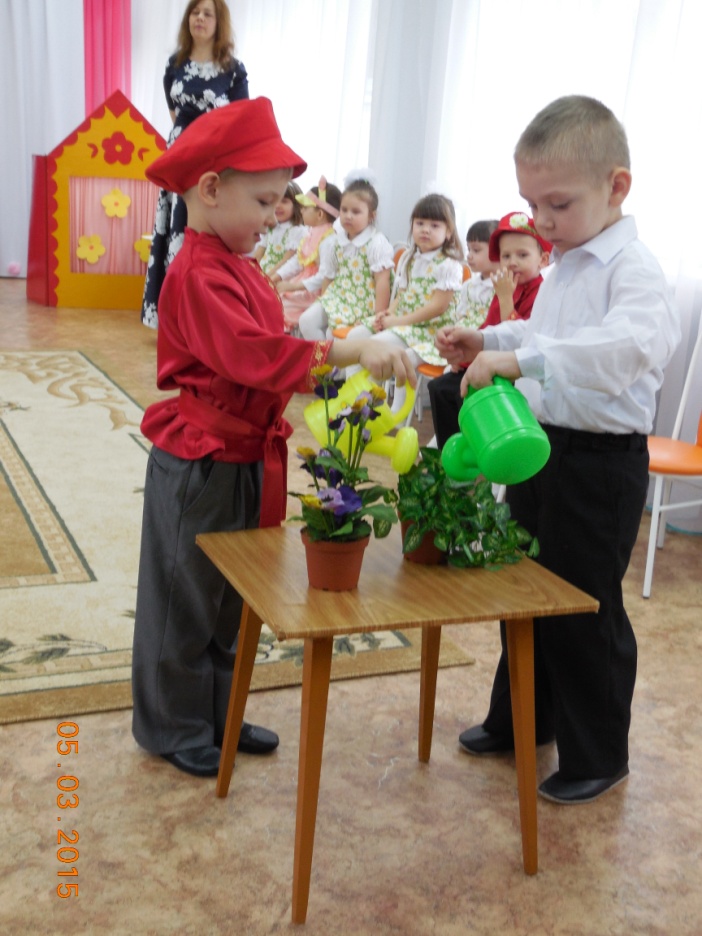 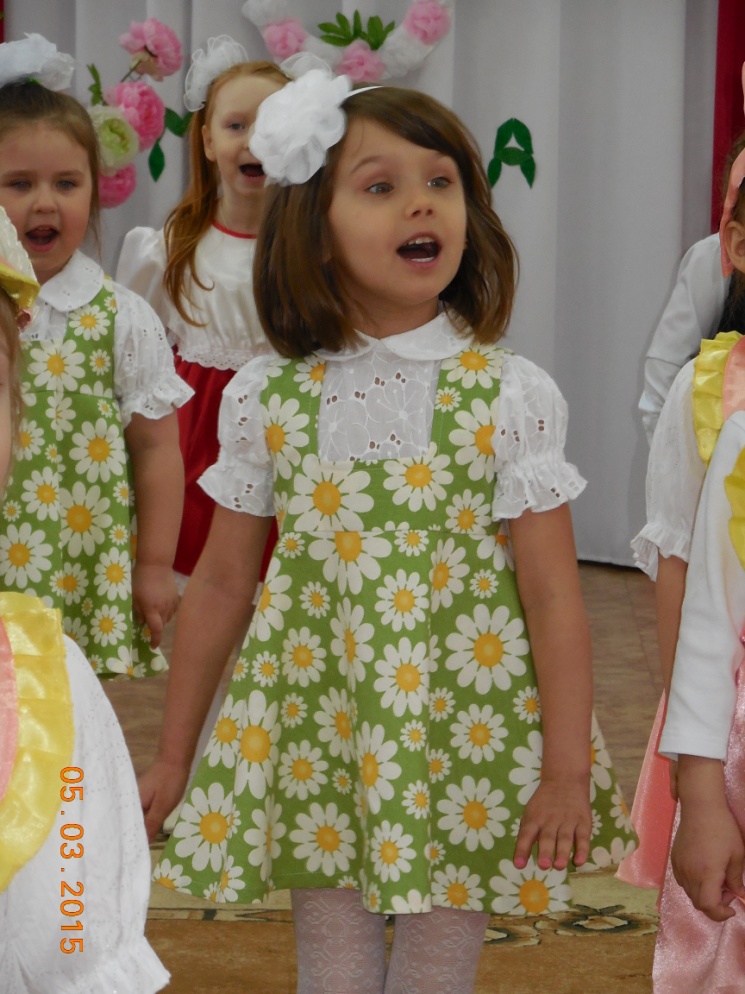 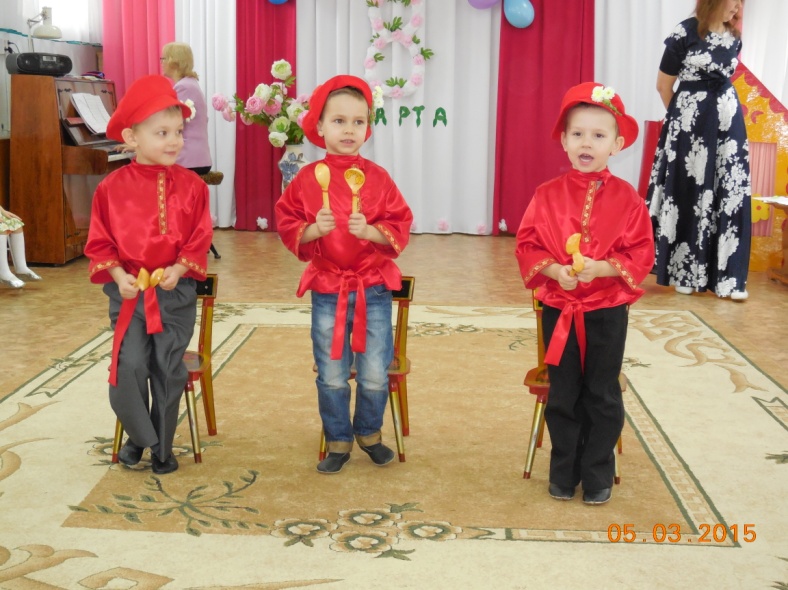 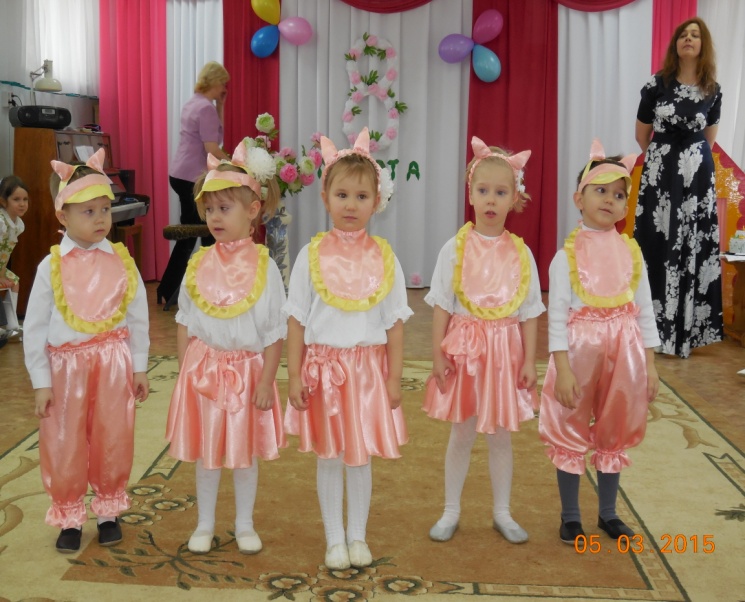 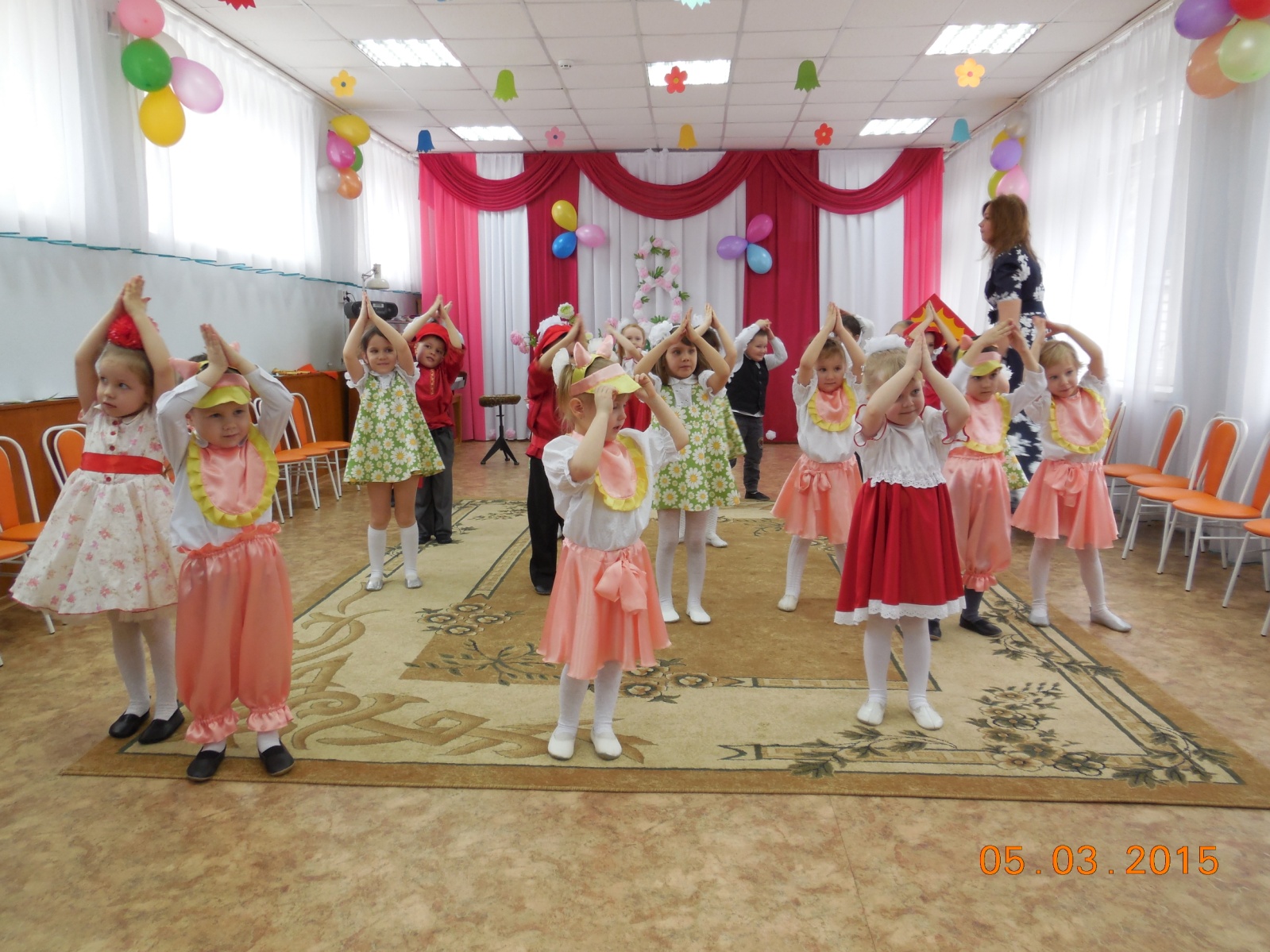 